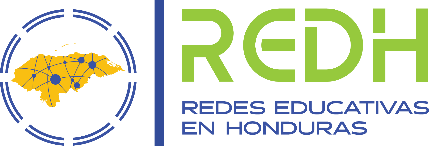 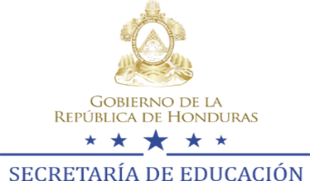 Ficha de Monitoreo de Proyecto Específico de REDH(Documento actualizado de febrero 2020. El documento se sube a SIARED.)Nombre de la Red Educativa:                                           Municipio de la Red Educativa: Nombre del Centro Integrado o Sede del proyecto:                                Numero de Centros Integrados:Lugar y Fecha de Elaboración                    Periodo de ejecuciónPoblación beneficiadaDatos del/la responsable del desarrollo del Proyecto Especifico:*Se recomienda las firmas en los Proyectos Específicos con apoyo de los Gobiernos Locales Equipo de apoyo al desarrollo del proyecto:Ficha del Proyecto entregada al Director/a de Red:Wilmer Caballero Hernández                                                          18/08/2020Nombre 	Fecha de EntregaEntregada al Director/a Municipal (con subida a SIARED):Sonia Yamileth Reyes Paz                                                            20/08/2020Nombre	Fecha de EntregaNOMBRE DEL PROYECTO ESPECÍFICO“POR UN MUNDO DONDE SEAMOS SOCIALMENTE IGUALES, HUMANAMENTE DIFERENTES Y TOTALMENTE LIBRES”PROBLEMA QUE RESUELVE EL PROYECTO ESPECÍFICOCentros educativos para la igualdad y equidad de géneroDimensión del Proyecto Educativo de la red CONVIVENCIAL INDICADORES EDUCATIVOS	Rendimiento Español  	Rendimiento Matemáticas 	Aprendizaje de lenguas	Deserción/Repitencia/Ausentismo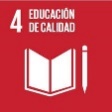 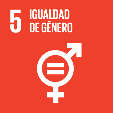 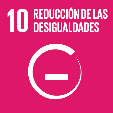 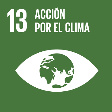 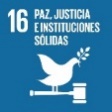 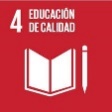 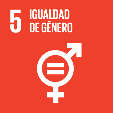 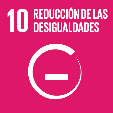 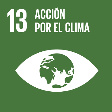 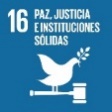 	Cobertura Pré-basica 	Cobertura Básica hasta 3°ciclo 	Cobertura Media _______________________________________INDICADORES SOCIALES	Equidad de género  	Derechos de niñez y participación        Prevención de violencia y cultura de paz   	Inclusión        Interculturalidad y diversidad 	Migración 	Medio ambiente          Alimentación y salud  	Transparencia         TIC y digitalización	Otro_______________________ Solo aplica a los Proyectos Específicos que se ejecutan en colaboración con los Gobiernos Locales. Solo aplica a los Proyectos Específicos que se ejecutan en colaboración con los Gobiernos Locales. Vinculación con Plan de Desarrollo Comunitario Vinculación con Plan de Desarrollo Municipal Asignación presupuestaria en el plan municipalDATOS GENERALESFORTALECIENDO EL FUTUROARADA16DR. MIGUEL PAZ BARAHONA07 DE AGOSTO DE 2020FEBRERO-NOVIEMBRE 20211127 NIÑOS, NIÑAS Y JOVENES Y 750 FAMILIAS Y 65 DOCENTESDescripción general de la ejecución del proyecto: Describa cómo se ha ejecutado el PE respondiendo a las siguientes preguntas ¿Quién ha participado y en qué pasos del PE? R//No se ha implementado todavía .¿Cuáles metodologías se usaron? R// Si no se pudieron ejecutar todas las actividades panificadas, ¿Por qué no?R// Los obstáculos se han presentado este año debido a la pandemia d covid19 no se ha podido desarrollar todas las actividades programadas.DESCRIPCIÓN GENERAL DEL PROYECTOLOGROS: OBJETIVOS Y METAS DEL PROYECTO EN LA REDLogros del proyecto en la red: Describa cuáles son las metas y objetivos cumplidos y cuáles fueron los grandes logros obtenidos del PE. (Si hay indicadores que muestran los cambios y una mejora, favor de agregar/indicarlos).  Describa los retos en la ejecución, cómo se superaron para la implementación sostenible y las lecciones aprendidas.No se ha ejecutado el proyectoRETOS Y LECCIONES APRENDIDAS4. SEGUIMIENTO Y MONITOREO Describa la fecha de la evaluación del PE y quien participó.R// este proyecto fue elaborado en el año 2018 pero el 07 DE AGOSTO DE 2020 se mejoró el proyecto con la participación de padres de familia, docentes y alumnos de las diferentes comunidades.¿Cuándo y quién subió el PE y las evidencias al SIARED?El proyecto específico los subió el 20 de agosto del 2020 el secretario de la Red profe: Jorge Antonio Mad4rid Paz.EVIDENCIA: SEGUIMIENTO DEL CRONOGRAMA DE ACCIONES DEL PROYECTO Y EQUIPO DE TRABAJO ¿Cuáles de las actividades se ejecutaron en qué fecha y de qué forma? Anota los cambios en el cronograma. Favor de agregar los listados de asistencia en la plataforma SIARED (no se incluye en la ficha teniendo en cuenta la protección de datos personales.)¿Cuáles de las actividades se ejecutaron en qué fecha y de qué forma? Anota los cambios en el cronograma. Favor de agregar los listados de asistencia en la plataforma SIARED (no se incluye en la ficha teniendo en cuenta la protección de datos personales.)¿Cuáles de las actividades se ejecutaron en qué fecha y de qué forma? Anota los cambios en el cronograma. Favor de agregar los listados de asistencia en la plataforma SIARED (no se incluye en la ficha teniendo en cuenta la protección de datos personales.)¿Cuáles de las actividades se ejecutaron en qué fecha y de qué forma? Anota los cambios en el cronograma. Favor de agregar los listados de asistencia en la plataforma SIARED (no se incluye en la ficha teniendo en cuenta la protección de datos personales.)¿Cuáles de las actividades se ejecutaron en qué fecha y de qué forma? Anota los cambios en el cronograma. Favor de agregar los listados de asistencia en la plataforma SIARED (no se incluye en la ficha teniendo en cuenta la protección de datos personales.)¿Cuáles de las actividades se ejecutaron en qué fecha y de qué forma? Anota los cambios en el cronograma. Favor de agregar los listados de asistencia en la plataforma SIARED (no se incluye en la ficha teniendo en cuenta la protección de datos personales.)Ejecución según planEjecución según planEjecución según planNo.ACCIONFECHA DE EJECUCIONRESPONSABLEPARTICIPANTESExplicación de cambios y observacionesSíSíPor parteNo123456NombreCentro No TelefónicoCorreo ElectrónicoFirma* Wilmer Caballero HernándezMiguel Paz Barahona95175244          NombreCentro o InstituciónCargo (docentes, directore/as de centro o de la red, representantes de APF o GE, técnicos municipales, miembros del COMDE, CED o de la comunidad)FirmaNancy RodríguezMiguel Paz BarahonaPadre de Familia97890057Suyapa Antonia PinedaMiguel Paz BarahonaDocente97181490Martha CaballeroMiguel Paz BarahonaFuerzas VivasSe recomienda que en la elaboración y ejecución de los Proyectos Específicos participan técnicos/as municipales, los integrantes del COMDE y del CED. Se recomienda que en la elaboración y ejecución de los Proyectos Específicos participan técnicos/as municipales, los integrantes del COMDE y del CED. Se recomienda que en la elaboración y ejecución de los Proyectos Específicos participan técnicos/as municipales, los integrantes del COMDE y del CED. Se recomienda que en la elaboración y ejecución de los Proyectos Específicos participan técnicos/as municipales, los integrantes del COMDE y del CED. PRESUPUESTO EJECUTADOEn esta parte se describe el presupuesto real ejecutado por cada actividad y a través de quien se financió.En esta parte se describe el presupuesto real ejecutado por cada actividad y a través de quien se financió.En esta parte se describe el presupuesto real ejecutado por cada actividad y a través de quien se financió.En esta parte se describe el presupuesto real ejecutado por cada actividad y a través de quien se financió.En esta parte se describe el presupuesto real ejecutado por cada actividad y a través de quien se financió.N. DE ACTIVIDADARTICULO Y GASTO REALCOSTOSCOSTOSAPOYO (financiero y técnico)N. DE ACTIVIDADARTICULO Y GASTO REALUNITARIOTOTALOrganización que aporta (p.ej. fondos propios, Gobierno Local, ONG, comunidad, empresa privada etc.1Elaboración de proyecto100.00100.00Fondos propios de la RED23456